Наставники казачьих группМероприятие на каникулах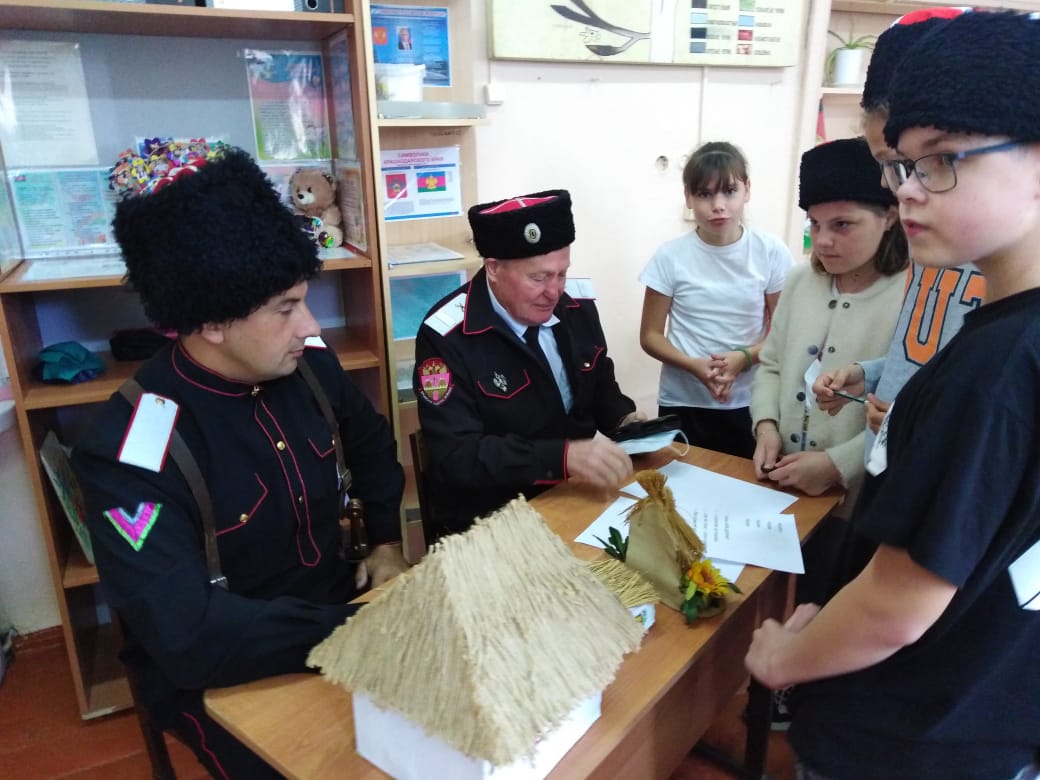 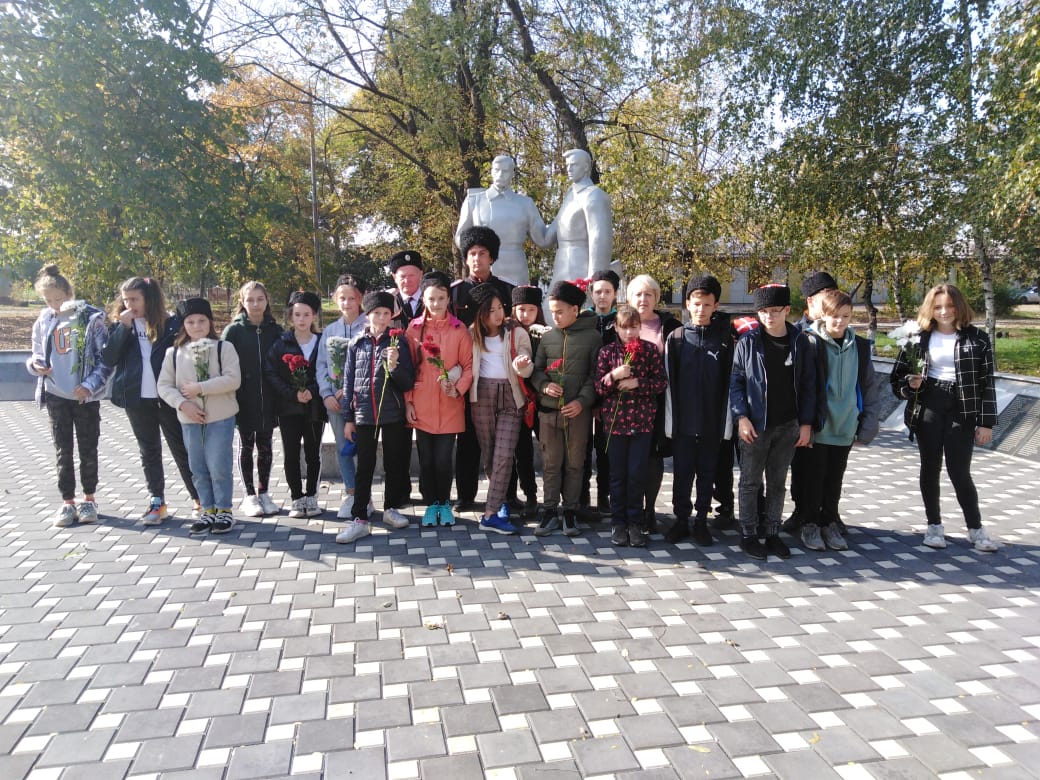 